101st ANNUAL PENNSYLVANIA LIONS CLUBS STATE CONVENTIONThursday, May 16 through Sunday, May 19, 2024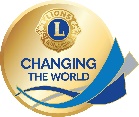 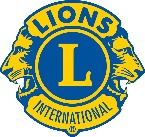 Red Lion Hotel Harrisburg-Hershey4751 Lindle Road, Harrisburg, PA 17111HOTEL INFORMATIONThe hotel has a block of rooms for the PA Lions 101st Convention. Contact the hotel to make a reservation.  The discounted rate of $130.00/night is in effect until May 1, 2024.To make a room reservation call 717-939-7841 and dial “0” for the front desk.If you would like to make a reservation online the booking code is Pa State Council Lions Club and the link is available on the State website.New Online Convention Registration is Now Available!To register for the Convention and all meals online go to the State website – palions.org and fill out the electronic form with your selections.  Pay with a debit or credit card.Calling All Leos to Attend the 101st State Convention!Leos and Leo Advisors, please plan on attending the 101st State Convention.Convention registration is FREE for all Leos!We hope to see you there!